PLATÍ ZADÁNÍ Z 30.3. DO 11.4   !!!!!!   Děkuji  všem, co je již vypracovaliPracovní sešit – průběžně si v něm pokračujte a po návratu do školy si to společně projdemeŠkola v pyžamu – nové zadání:  - Doplňovací diktátDOPLŇ SPRÁVNĚ PÍSMENA I INTERPUNKCI:        Prochá...ka ...rahou        O letošních prázdninách k nám přijel_ tatínkov_ znám_ … ...rancie. S … nov_m_ přátel_ jsme se v_dal_ 
do ...rahy ab_chom navštív_l_      ...ražský ...rad. Na ...radě jsme si prohlédl_ znám_ ...ladislavský sál 
  kde se ..hromažďoval_ představ_telé národa ab_ v_hlás_l_ d..ležitá   rozhodnutí. Potom jsme ..hlédl_ nejstarší části ...radu které se do  současnosti dochoval_ z 11 a 12 století. Po prohl_dce ...panělského    sálu kde b_vají každoročně pořádány v_znamné kulturní akce jsme    se odebral_ do ...amátníku národního p_semnictv_ na ...trahově.       Když jsme procházel_ jednotl_v_m_ místnostm_  připom...l_ nám     ...b_rky v_stavených knih že ..echové vždy m_loval_ knihy a vzdělán…   Na přání ...rancou...kých hostů jsme ještě sp..chal_ na ...taroměstské náměstí. Protože hodiny právě začal_ odb_jet celou před     světově proslul_m orlojem se již tísnil_ dav_ nedočkav_ch turistů    kteří se těšil_ na přehl_dku v_řezávan_ch apoštolů.      Vylušti křížovku         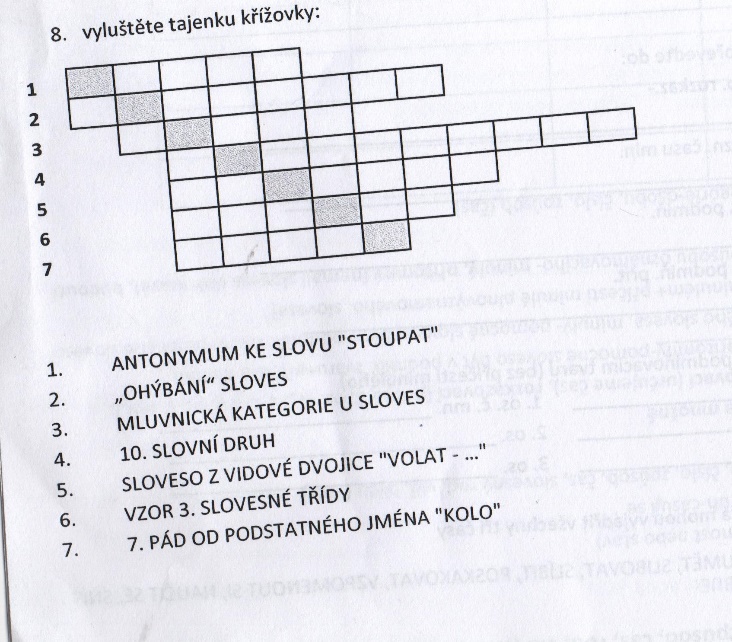 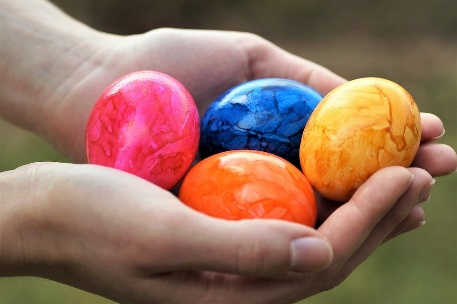 Do tabulky pod čísla doplň písmeno správného autora díla 
Přeji všem krásné, zdravé a pohodové Velikonoce.   Jitka Korábová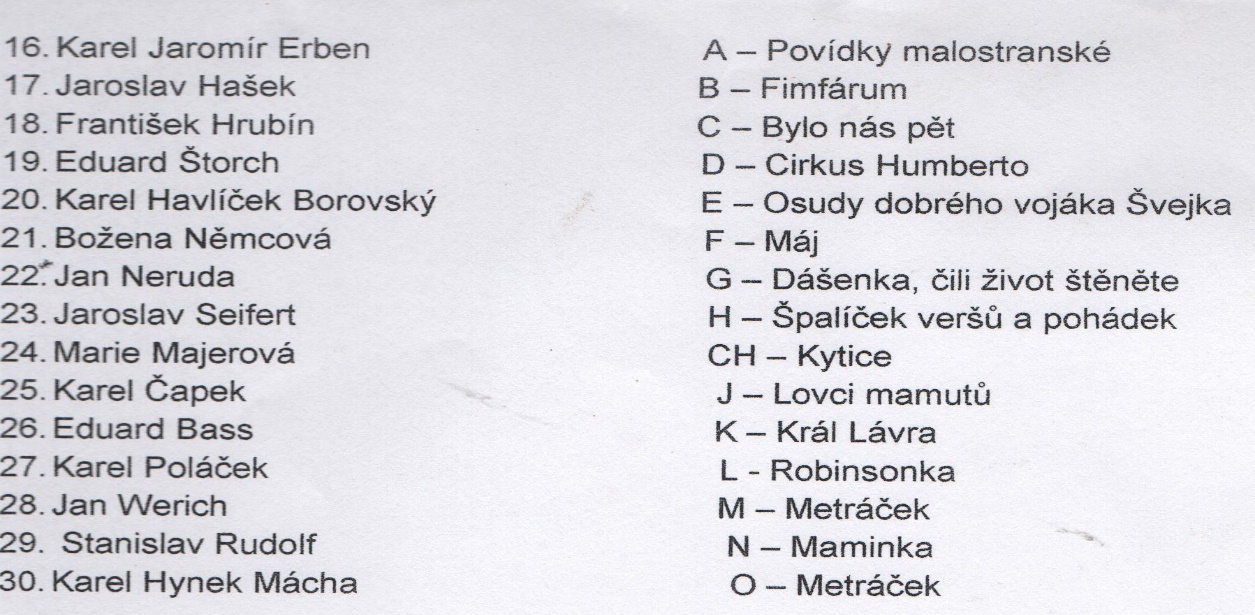 Moc chválím všechny, kteří nepolevili v domácí přípravě! Škoda, že to nejsou všichni… Prosím o včasné zasílání vypracovaných cvičení, abych mohla zveřejnit výsledky vašeho snažení. Pokud si nejste jisti postupem (přestože je vše jen opakování), využijte možnost konzultace na Messengeru.Pracovní listy /2/ najdete v pondělí v mailu /někteří / a na Messengeru /všichni/.Doporučení: Sleduj v úterý od 14 hodin na ČT 1 pořad ŠKOLA DOMA/ opakování českého jazyka a literatury s účastí žáků, interaktivní – chat s dotazy/www.ceskatelevize.cz/skoladomaProcvičuj pravopis a skladbu na pravopisne.czZdravím 9.AB, děkuji Vám za účast v Kahootu, někdy se objevily technické problémy, ale to se stane pokaždé. V blízké době si dáme přes Kahoot písemku. Ale to už zbytečně předbíhám.  Celkem se zúčastnilo 37 hráčů (někdo hrál 2x, ale to nevadí, do počtu hráčů ho započítám), tím pádem po zaokrouhlení dostane známku 12 lidí. Bohužel, někteří z vás místo jména použili přezdívku, tím pádem vypadávají. Známku tedy dostane prvních 12 žáků, které dokážu identifikovat (první pětice byla tato fantomas, Heudbejdi, jan2, teta, Míra – všichni beze známky). Prvních 12, kteří se dokázali napsat celým jménem, nebo aspoň příjmením – Měchura, Spiřík, Bittrych, Bezděka, Ševcová, Svoboda, Fiala, Homolka, Vaněk, Šulcová, Šiknerová, BohataTaké jsem opravil písemky, které jsme psali ještě před jarními prázdninami. Známky máte zapsané.Domácí výuka do 17. 4. 2020Téma, které budete řešit je období 2. světové války v Protektorátu Čechy a Morava. Už víte, že náš stát se rozpadl ještě před začátkem války, ze zbytku (Čechy a Morava) byl vytvořen protektorát, kde vše řídili nacisté. Pro naše obyvatelstvo bylo velice obtížné se se situací vypořádat, většina se snažila přežít, někteří v tom viděli příležitost jak zbohatnout, a jiní i přes všechna nebezpečí se rozhodli bojovat. Domácí odboj byl podporován ze zahraničí (především z Velké Británie, ale i SSSR). Jednalo se hlavně o parašutisty, kteří měli speciální úkoly (předat informace, navázat kontakt, donést cenné náhradní díly do vysílaček, zneškodnit významnou osobu…). To jen tak na úvod a teď úkoly…Rada k úkolům: Už mě trochu znáte, zadání si čtěte co nejpečlivěji, schválně dávám otevřené (často nejasné otázky). Tak, abyste museli hledat a přemýšlet Na email posílejte pouze červeně zvýrazněné otázky, které budu hodnotit. Není to zrovna jednoduché zadání, pokud si s ním nebudete vědět rady, pište, ptejte se. Rád a rychle odpovím.  Úkol 1:Najděte význam těchto slov: odbojář, kolaborant, okupant Úkol 2: Dostaňte se ke komiksu. Dole máte odkaz, na krátký (2 strany) komiks, který budete potřebovat pro 3. úkol. Přístup je zaheslovaný – heslo je příjmení prvního československého parašutisty, který seskočil přímo v Protektorátu. https://uloz.to/file/VGMOcQtarkq1/4-5-tyden-dejepis-pdfKdyž už jste zjistili jméno parašutisty: Napište mi na email: Kolik mu bylo let v době seskoku? Jaký byl jeho osud? Úkol 3: Projděte si komiks. A napište miKdo to udělal (3 jména)Jak to udělalCo se s nimi staloPřeju vám krásné velikonoční prázdniny Online podporaPlatí to, co jste od nás dostali v minulých zadáních.Učebnice, pracovní sešitTémata k procvičeníCo už bylo zadáno:Algebra a aritmetika:  učebnice číslo 1 – Soustavy rovnic, str. 5 – 22, řešené příklady a příklady na procvičeníGeometrie:  učebnice číslo 2 – V a S jehlanu – str. 5 – 15, řešené příklady a příklady na procvičení, Kužel - S – str. 16 - 22Nově zadané: (není to nové téma, je to na procvičení již vysvětleného tématu)
Algebra a aritmetika: učebnice číslo 1 – Počítáme s lomenými výrazy, str. 77-103, řešené příklady a příklady na procvičení, str. 103 úlohy na závěr.Geometrie: učebnice číslo 2 – Kužel str. 23 a 24. – jen tyto dvě stránky jsou úplně nové učivo.Práce s pracovním listempříklady 1, 3, 5, 6 pro nestudijní (přijímací řízení bez zkoušky z M), všechno pro studijní část třídy.Odevzdat do 17.4. mailem – Kdo má tiskárnu – vytiskne, vyřeší, vyfotí a pošleKdo nemá – vyřeší na prázdný papír, vyfotí a pošlePapír označte jménem, datumem. Název souboru bude obsahovat vaše příjmení. Děkujeme 9. ročník	Pracovní list 1 – rovnice, slovní úlohy				list 1Jméno:…………………………………………………………………datum odevzdání………………………………..Vyřeš rovnici (nápověda: Vynásob levou i pravou stranu rovnice společným jmenovatelem)

Vyřeš slovní úlohu:Do bazénu vedou celkem tři potrubí. Jedno naplní bazén za 70 minut, další za 50 minut a poslední za 35 minut. Za jak dlouho naplní bazén, když se budou napouštět ze všech tří trubek?9. ročník	Pracovní list 1 – rovnice, slovní úlohy				list 2Jméno:…………………………………………………………………datum odevzdání………………………………..Řešte soustavu rovnic (vyzkoušejte obě metody a porovnejte, která metoda je efektivnější)2x + 3y = 54x - 4y = -6Vyřeš pomocí rovnic:V 9 hodin vyjel z místa A automobil rychlostí 90 km/h. O 40 minut pozdějivyjel za ním jiný automobil rychlostí 60 km/h. V kolik hodin a kde se potkají? 9. ročník	Pracovní list 2 – kužel						list 3Jméno:…………………………………………………………………datum odevzdání………………………………..Kužel má poloměr 30 mm a výšku 55 mm.Načrtni kužel a k náčrtku připiš jeho rozměry: (nápověda str. 17 učebnice 2)Vypočítej objem kužele, výsledek uveď v krychlových centimetrech, zaokrouhli na desetiny. Zapiš celý výpočet i se vzorcem. Nezapomeň na odpověď. (nápověda str. 23)Vypočítej délku strany kužele, výsledek zaokrouhli na desetiny milimetru. (nápověda: využij PV – budeš počítat přeponu; co je strana kužele, je na obr. str. 21)9. ročník	Pracovní list 2 – kužel						list 4Jméno:…………………………………………………………………datum odevzdání………………………………..Vypočítej obvod podstavy kužele, výsledek zaokrouhli na desetiny milimetru. (jde o obvod kruhu, poloměr znáš)Vypočítej povrch kužele, výsledek uveď v milimetrech čtverečných. Zapiš celý výpočet i se vzorcem. Nezapomeň na odpověď. (nápověda str.21)Opakování:  Mechanika – k vyplnění můžete použit libovolné zdrojeOn-line podpora:
Výpočet rychlosti - https://www.youtube.com/watch?v=05QxgU_lWMs 
Výpočet času - https://www.youtube.com/watch?v=nyE5AduGAA4 
Výpočet dráhy - https://www.youtube.com/watch?v=TMRUio-0a6kDalší videa zde: https://khanovaskola.cz/Odpověz na otázky, které se týkají grafu, do sešitu a pošli je zpět přes e-mail.
Otázky mechanika – Graf závislosti dráhy na čase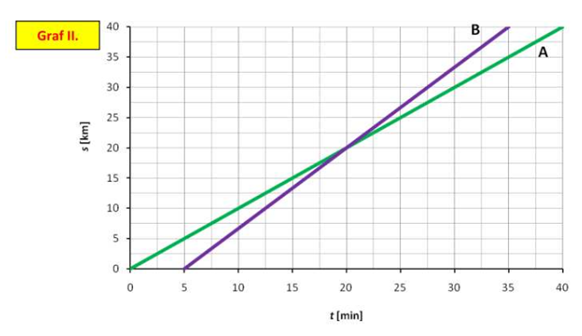 O jaký pohyb se jedná.Jak dlouho se tělesa pohybují? 

Těleso A:                                                  Těleso B:
Jakou vzdálenost tělesa ujedou? 

Těleso A:                                                   Těleso B:Jaké Těleso je rychlejší, zkus to určit bez výpočtů.Vypočítej rychlost těles.
Rychlost tělesa A:                                      Rychlost tělesa B:Za jak dlouho od okamžiku, kdy vyjel pomalejší automobil, ho dostihne automobil rychlejší? Jakou dráhu přitom rychlejší automobil ujede?Ahoj,děkujeme za zaslání úkolů. Většina z Vás měla správně. Tak jen tak dál Napiš si do sešitu nadpis: DRUHOHRY = ÉRA PLAZŮOdpověz do sešitu na tyto otázky: (vše najdeš i v uč. str. 109-110)Co se stalo s Pangeou?Které významné vrásnění začalo v druhohorách?Které rostliny jsou typické pro druhohory (konkrétně)?Uveď zástupce alespoň 4 dinosaurů (jednoho třeba nakresli? )Kdo byl Archeopteryx a kdo Pterodactylus? Pro zájemce: Co je to za rostlinu? K čemu se využívá? Víš, kde ji najdeš v Litoměřicích? 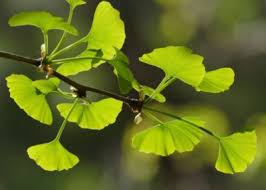 Vypracované (sešit/word) nám zašli do pátku 17.4. Máš na to dost času, tak zkus psát, prosím, čitelně  Něco pro ty, co nemohou do přírody (4 minuty): https://www.youtube.com/watch?v=XG_AzJCOHCA&list=PLakn4SSd2XCQ9f1pdXwLKNfhz-ypqIdl3&index=13&t=0sPočkejte si na závěr, někdo vám zamává!Tento týden budu chtít, abyste si opsali tyto výpisky do sešitu – vyfocené mi je poslali na můj e-mail. Nejprve zhlédněte několikaminutový výklad biosféry na tomto odkazu: https://www.youtube.com/watch?v=sumtUn9ry24  Je to názorné, s mnoha obrázky BIOSFÉRAŽivý obal Země. Vše živé – fauna, flora.Vegetační pásy: v závislosti na podnebných pásech, pohoří, mořských proudech,….(proto nejsou tak pravidelné jako podnebné pásy)Tropický deštný prales: 	na rovníkuPlíce planety – největší lesy, výroba kyslíkuHorko, mokro, husté porosty stromůMnoho živočichů i rostlin (orangutan, gorila, šimpanz, jaguár, papoušek, hadi, hmyz, opice,….)Problém kácení lesahttps://www.youtube.com/watch?v=64qe5btNZiESavany		střídání období dešťů a sucha Čím dál od rovníku, tím méně deště, přechází postupně v pouštěOhromné travnaté plochy, ojedinělé stromy (baobab)Mnoho býložravců – žirafa, zebra, slon, hroch, nosorožec, antilopa, gazela, pakůň) a šelem – lev, gepard, hyena, levhart,..https://www.youtube.com/watch?v=wO2_myD6Jbc&t=25shttps://www.youtube.com/watch?v=_0Kca05JWfE&list=PLtd8RCm-vPEAHxZhkkEVHJk6aa-opsdgl&index=2Poušť		kolem obratníků, nebo kvůli horám uvnitř AsieSucho, ve dne horko, v noci zima (bez vegetace, neudrží se teplota a povrch rychle vychládá po západu Slunce)Atacama – nejsušší místo na světě (Chile, Jižní Amerika)Oáza – zelený ostrov na poušti – výskyt podzemní vody (datle)Písečné duny – přesypy, kamenitá, štěrkovitáVelbloud, hadi, štíři https://www.youtube.com/watch?v=wyfuuXCg3Dwhttps://www.youtube.com/watch?v=mXLhvjOV4TQPokračovat budeme další týden, ať toho není najednou mocV průběhu domácího vyučování budete v podstatě jen opakovat/prohlubovat si probranou látku.  !!!! Dříve než se pustíte do pracovního listu!!! si látku procvičíte/zopakujete v cvičeních uvedených v odkazech (na internetu) + quizlet. Pracovní list jen shrnuje, co jste tam opakovali.Učiteli pak zašlete pracovní list (stačí vyfotit) na jeho e-mailovou adresu. Pokud při procvičování i tak zjistíte, že si nejste úplně jistí, jak ta gramatika funguje, doporučuji nalistovat v sešitě, pokud to není možné, v pracovním sešitě na konci je shrnutí gramatiky + příkladové věty. 1, Opakování látky:Vypracovat si dvě cvičení: GRAMMAR a VOCABULARY z  Project English Fourth Edition Level 4, Unit 3  na stránce:https://elt.oup.com/student/project/level4/unit03/?cc=cz&selLanguage=cs (AUDIO vám umožní opakovat si a procvičovat výslovnost, jsou to poslechy z učebnice)Stránka funguje i na mobilních telefonech, k některým cvičením budete potřebovat sluchátka nebo reproduktory (zvuk).Části těla si procvičíte zde:https://quizlet.com/286422321/parts-of-body-flash-cards/Vypracovat pracovní list a ten pak odeslat do 17. 4. 2020 svému učiteli na jeho e-mailovou adresu:Š. Kánská :   kanska@skolanavalech.czJ. Mühlfeitová: muhlfeitova@skolanavalech.czPracovní list Anglický jazyk do 17.4.Jméno a příjmení:________________________, třída:____________________1, Doplň chybějící větu tak, aby souvětí dávalo smysl. Použij  SHOULD - MIGHTPříklad:    ___________________, it might rain.                   You should take an umbrella , it might rain.  Peter _____________________       he might fall.You ________________________  it might not be good for your health.You should wear your face mask outside,_________________________.You___________________________I might be very cold today.Popiš části těla: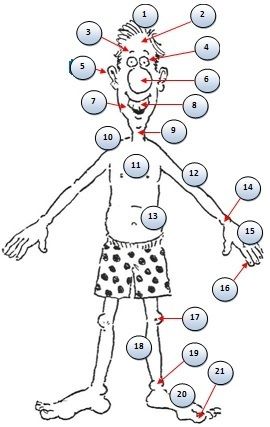 Doplň who/which:This is the boy______I met last week.These are the houses_______ my father bought.This is the flower__________I bought for my mum.People ______read books don’t have problems with grammar.                                        CHEMIEPosíláme vám další  krátký filmík s pár úkoly.Vím, co jím: Tuky – jak se v nich vyznat   (6 minut)https://www.youtube.com/watch?v=9SKspXSzg8Q&list=PLakn4SSd2XCQkeg9Vzev8-lgK-E76b5s4&index=19Vlastnosti stolního oleje – pozoruj a popiš, při pokusu rozpustnosti v benzínu pracuj se zákonným zástupcem nebo tuto část vynech!!!!!!Které tuky jsou zdravější? A proč?Jaké jsou zdroje živočišných a rostlinných tuků?Úkol pro Verču Šandovou a další dobrovolníky Tuky jsou estery vyšších mastných kyselin a glycerolu. Napiš vzorce kyseliny: palmitové -olejové -glycerolu (glycerol = 1,2,3-propantriol) -(K čemu se používají tyto záhadné látky?)Vše pošlete mailem na naše adresy: P. Pluhařová:  pa.hlad@seznam.cz, P. Krňák: krnak@skolanavalech.cz, příp. petr.krnak@seznam.czStačí poslat do pátku 17.4.Projektová práce:  vytvoř poutač na téma "Freizeit und Jahreszeiten"Napiš aktivity ve volném čase / koníčky pro jednotlivá roční období ( nebo měsíce)(Věty tvořte tak, aby nezačínaly neustále ICH, využijte také MAN, die Kinder, nebo střídejte přímý/nepřímý pořádek slov ve větě.)Vyplnit pomocí slovníku nemoci - pracovní list.Do sešitu napsat, co jste měli za nemoci - nakreslete postavu (vás) a napište např: já :  rýma, kašel a znázorněte v obrázku.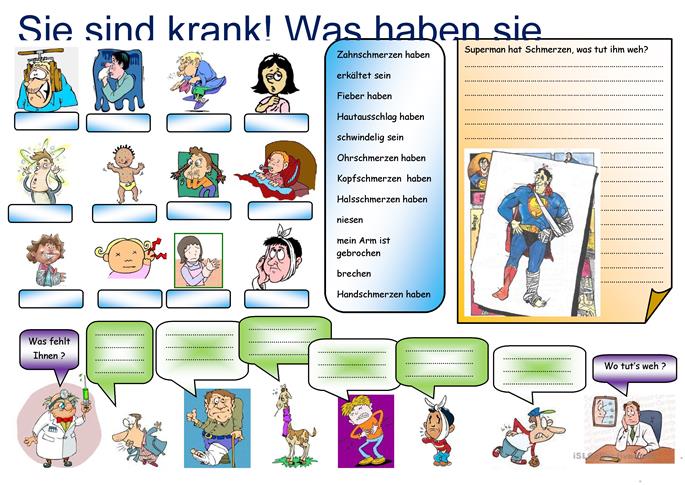 ¨Vypracované úkoly pošlete na email olha.kozik@seznam.cz do 17.04.2020Přepište slovíčka do školních sešitů, vyhledejte s pomocí slovníku české významy a naučte se je. Pracovní list vyplňte. 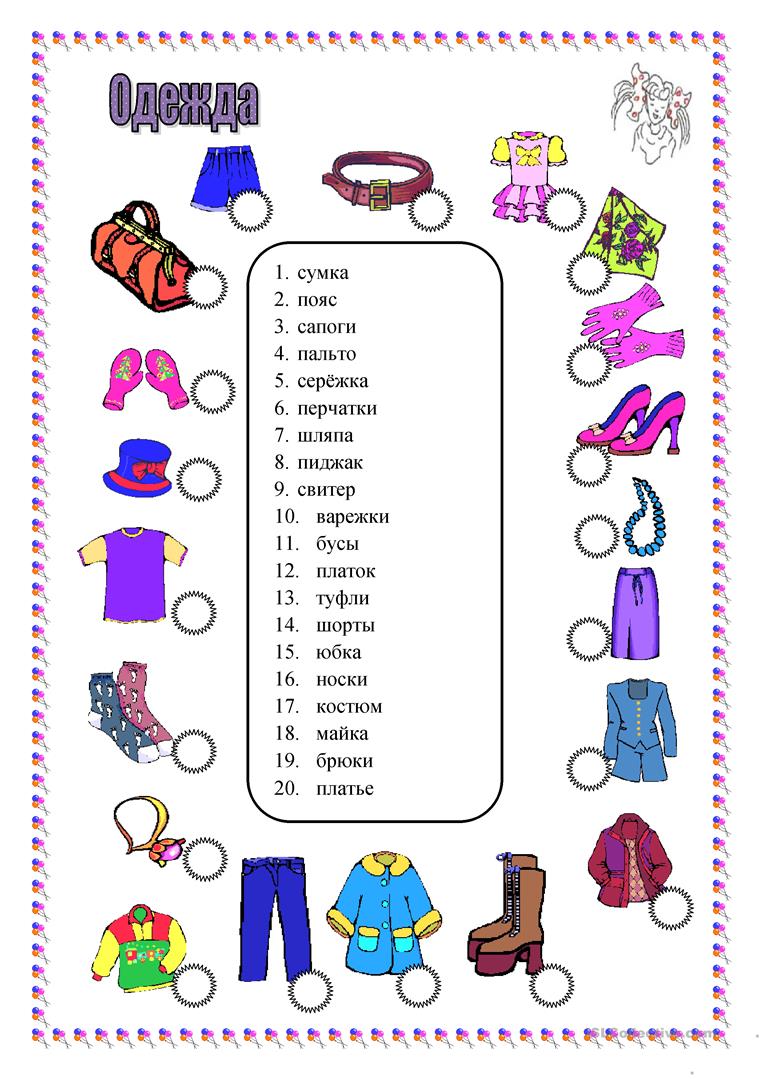 PředmětČeský jazykČeský jazykVyučující 9. AJitka Korábová koraji@centrum.cz161718192021222324252627282930PředmětČeský jazykČeský jazykVyučující 9. BMarie Nováková mariestanikova@seznam.czPředmětDějepisDějepisVyučující 9. ABFrantišek Kindermann kindermann@skolanavalech.czPředmětMatematika Matematika Vyučující 9. APetr Krňák petr.krnak@seznam.cz, krnak@skolanavalech.czVyučující 9. BVladimír Vaněkvanek@skolanavalech.czPředmětFyzikaFyzikaVyučující 9. AMarie Šulanová  sulanova@skolanavalech.czVyučující 9. BJan Dvořák dvorak@skolanavalech.czPředmětPřírodopisPřírodopisVyučující 9. APetr Krňák petr.krnak@seznam.cz, krnak@skolanavalech.czVyučující 9. BPavla Pluhařová    pa.hlad@seznam.czPředmětZeměpisZeměpisVyučující 9. ABJana Veselá    vesela@skolanavalech.czPředmětAnglický jazyk  Anglický jazyk  Vyučující 9. ABŠárka Kánskákanska@skolanavalech.czVyučující 9. ABJana Muhlfeitová muhlfeitova@skolanavalech.czPředmětChemie Chemie Vyučující 9. APetr Krňák petr.krnak@seznam.cz, krnak@skolanavalech.czVyučující 9. BPavla Pluhařová    pa.hlad@seznam.czLátkaBarvaSkupenstvíZápachRozpustnostRozpustnostLátkaBarvaSkupenstvíZápachvodabenzinOlejPředmětNěmecký jazyk Německý jazyk Vyučující 9. ADana Brejníková brejnikova@skolanavalech.czPředmětNěmecký jazyk Německý jazyk Vyučující 9. BAndrea Jíšová  jisova@skolanavalech.czPředmětRuský jazyk Ruský jazyk Vyučující 9. ABOlga Kozik olha.kozik@seznam.cz